Szakmai beszámolóNÉPRAJZI ÉRTESÍTŐ CI. (2021) számának megjelentetésérőlA Néprajzi Múzeum évkönyve, a Néprajzi Értesítő CI. száma a módosított határidővela pályázatban vállaltaknak megfelelően megjelent. Egy tanulmány kivételével a kötetben az eredetileg tervezett írások kaptak helyet. Fejős Zoltán monografikus igényű tanulmányát terjedelmi okok miatt voltunk kénytelenek ebből a számból kihagyni.A Néprajzi Értesítő 101. évfolyama angol nyelvű kötet, amelyben az elmúlt 10 évsorán megjelent, elsősorban a Néprajzi Múzeum gyűjteményi anyagával foglalkozóvagy abból kiinduló tanulmányok kaptak helyet. Célja, hogy a nemzetközitudományosság számára könnyebben hozzáférhetővé tegye az intézményben folyótudományos feldolgozó munkát, és képet adjon a gyűjteményi anyag és azinterpretációs lehetőségek sokrétűségéről. Olyan válogatást ad közre, amelybenmegjelenik a magyar és nemzetközi anyag, a tárgyi és archívumi gyűjteményifeldolgozás, a kiállítás, a tudománytörténet, az intézményi szerepvállalás. Aválogatás a Néprajzi Múzeum gyűjteményének különböző korszakait, történeti éskortárs perspektíváit villantja fel.Kemecsi Lajos bevezető tanulmánya összefoglalja a kötet célkitűzéseit, bemutatja atematika összeállításának szempontjait.Szarvas Zsuzsa jubileumi kötetben megjelent összefoglaló írása a Néprajzi Értesítőelmúlt száz évfolyamának sajátosságait tekinti át. Elsősorban abból a szempontbólvizsgálja és elemzi a 100 évfolyam tartalmát, hogy a kötetekben milyen szerepetkaptak a Néprajzi Múzeum saját anyagára épülő kutatások, tanulmányok,anyagközlések, s mindez hogyan használható a múzeumi anyag feltárására, továbbifeldolgozására. Gyarmati János írása a Néprajzi Múzeum gyűjteményformálódásának gyökereitmutatja be, azzal a tudományos és társadalomtörténeti háttérrel, amely lehetővé tettea Néprajzi Múzeum megalakulásához vezető első tudományos, Xántus János általvezetett expedíció létrejöttét.Granasztói Péter tanulmánya a Néprajzi Múzeum első, 1923-as épülettervpályázatának kapcsán, egy sajátos, épülettörténeti perspektívából ad betekintésta Néprajzi Múzeum történetébe. Különleges, látványos terveket és elképzeléseketmutat be a korszak legjelentősebb építészeitől az elképzelt ideális és új múzeumiépületről.Az intézményi társadalmi szerepvállalás perspektívájából közelít Kemecsi Lajosátfogó írása. Emlékezetpolitika és néprajzi múzeum címmel. A tanulmányban azemlékezetpolitikai problémakör tömören összefoglalt tárgyalása kiemelten fontoseleme a néprajzi múzeumi tudományos tevékenységnek és a működési praxisnakegyaránt.Bata Tímea egy erdélyi rajztanár, Szinte Gábor munkásságával és a NéprajziMúzeummal való kapcsolatával foglalkozik. Székelykapuk, fatemplomok nyomábancímű írásában. Szinte tizenöt éven keresztül dolgozott a múzeumnak, ez idő alatt több mint 300 fényképet adott át jelentéseihez mellékelve. A tanulmány ezeket a fotókat összegzi, helyezi el Szinte Gábor munkásságának és a múzeumfényképgyűjteményének keretén belül.Szojka Emese Fülep Lajos művészetfilozófus Néprajzi Múzeumba került tárgyaitvizsgálja. Az írás a saját gyűjteményi anyag feltárását kutató, az utóbbi évtizedekbenfejlődésnek indult muzeológiai irányzathoz kapcsolódik. Végigkíséri tárgyainak sorsát, magángyűjteményből közgyűjteménnyé fejlődésének útját, illetve meghatározza a tulajdonos életútjával szoros összefüggést mutató idő- és térbeli rétegeit.Lackner Mónika – Tasnádi Zsuzsanna áttekintő írása Ferenczi Jolán háziipari ésnépművészeti kereskedő (1888-1962) életútját és 2012-ben a Néprajzi Múzeumbakerült hagyatékát dolgozza fel szintetizálva ezeket a tőle bekerült korábbi múzeumianyagokkal is. Működésén keresztül nemcsak a háziipari törekvéseket követhetjüknyomon, hanem életpályájában felismerhetjük a 20. század első felének nőiintegrációs lehetőségeit.Fülöp Hajnalka Kalotaszegi kelengyék a Néprajzi Múzeumban című tanulmánya aNéprajzi Múzeum Textilgyűjteményének két tárgycsoportjáról szól: az 1960-as évekfolyamán Fél Edit és Hofer Tamás által összeállított kalotaszentkirályi kelengyéről, ésa 2006-ban gyűjtött inaktelki tisztaszoba berendezéséről. A két kelengye anyaga a 20. század elejének és végének tárgyi dokumentuma, amely a régió két faluközösségének életében kiemelkedő szerepet tölt be.Wilhelm Gábor írása egyetlen, a múzeumba került tárgy kapcsán az emlékezet ésanyagi kultúra kapcsolatával foglalkozik hmong menekülteknél. A hmong női öltözetévszázadok óta viseli magán a készítők tudását, motívumait. Egyik legújabb változata, a hímzett, „történetes” faliszőnyeg ugyanakkor sajátos visszaemlékezés aközelmúltbeli, kényszerűen feladott életmódra és hagyományokra. A tanulmány egykonkrét „történetes” faliszőnyeget igyekszik a hmong kultúra és történelemkontextusában értelmezni.A kötet záró tanulmánya a Néprajzi Múzeum 25 éven keresztül látogatható egykoriállandó kiállításával, illetve ennek megújítási kísérletével foglalkozik. Frazon Zsófia –Lackner Mónika ABLAK: műtárgyösvény A magyar nép hagyományos kultúrája című állandó kiállításban című munkája. A projekt arra kívánt lehetőséget teremteni, hogy néhány tárgy diskurzusba emelésével a néprajztudomány mai, korszerűmegközelítéseiről, illetve a bemutatott témák változásáról is szóljon a kiállítás.A változatos tematikájú tanulmányok áttekintést adnak a Néprajzi Múzeumban folyórendkívül sokrétű munkáról. Fontos, hogy ezt a nemzetközi tudományosság ismegismerhesse.A kiadvány a külföldi szakmai közönség számára készül. A hagyományoknakmegfelelően elküldjük belföldi és külföldi cserepartnereinkek, terjesztjük szakmairendezvényeken, konferenciákon, elérhetővé tesszük a Néprajzi Múzeum honlapján.Ezzel biztosítani tudjuk, hogy a néprajzi szakma legszélesebb rétegeihez eljosson akiadvány.Példányszám: 500Budapest, 2022. június 15.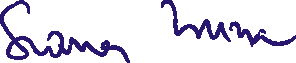 Szarvas Zsuzsaszerkesztő